KARTA PRZEDMIOTUUwaga: student otrzymuje ocenę powyżej dostatecznej, jeżeli uzyskane efekty kształcenia przekraczają wymagane minimum.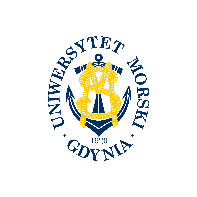 UNIWERSYTET MORSKI W GDYNIWydział Zarządzania i Nauk o Jakości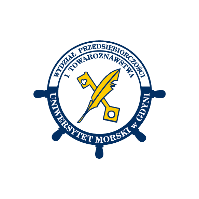 Kod przedmiotuNazwa przedmiotuw jęz. polskimMODELE BIZNESOWE PRZEDSIĘBIORSTWKod przedmiotuNazwa przedmiotuw jęz. angielskimBUSINESS MODELS 
OF ENTERPRISESKierunekZarządzanieSpecjalnośćEkonomia MenedżerskaPoziom kształceniastudia pierwszego stopniaForma studiówniestacjonarneProfil kształceniaogólnoakademickiStatus przedmiotuobowiązkowyRygoregzaminSemestr studiówLiczba punktów ECTSLiczba godzin w tygodniuLiczba godzin w tygodniuLiczba godzin w tygodniuLiczba godzin w tygodniuLiczba godzin w semestrzeLiczba godzin w semestrzeLiczba godzin w semestrzeLiczba godzin w semestrzeSemestr studiówLiczba punktów ECTSWCLPWCLPIII30,51918Razem w czasie studiówRazem w czasie studiówRazem w czasie studiówRazem w czasie studiówRazem w czasie studiówRazem w czasie studiów27272727Wymagania w zakresie wiedzy, umiejętności i innych kompetencjiWiedza z zakresu zarządzania, mikroekonomii i makroekonomii.Cele przedmiotuPrzekazanie wiedzy i ukształtowanie umiejętności projektowania modelu biznesowego, pobudzenie do twórczejkreatywności.Osiągane efekty kształcenia dla przedmiotu (EKP)Osiągane efekty kształcenia dla przedmiotu (EKP)Osiągane efekty kształcenia dla przedmiotu (EKP)SymbolPo zakończeniu przedmiotu student:Odniesienie do kierunkowych efektów kształceniaEKP_01definiuje i wymienia pojęcie „modele biznesu” i potrafi wymienić jego charakterystyczne cechyNK_W02, NK_W05EKP_02zna zasady kształtowania i zarządzania modelami biznesowymiNK_W03, NK_U02EKP_03potrafi przeanalizować modele biznesu konkretnych przedsiębiorstwNK_W05, NK_U03 NK_U04EKP_04jest zorientowany na wspieranie rozwoju innowacyjności przedsiębiorstw w oparciu o kształtowanie ich modeli biznesowychNK_W07, NK_U03 NK_U04EKP_05aktywnie uczestniczy w pracy w grupach, jest zorientowany na właściwą komunikację oraz potrafi określić priorytety służące realizacji postawionego przed nim zadaniaNK_U08, NK_K02Treści programoweLiczba godzinLiczba godzinLiczba godzinLiczba godzinOdniesienie do EKPTreści programoweWCLPOdniesienie do EKPWspółczesne trendy w zarządzaniu i ich rola w kształtowaniu modeli biznesowych.1EKP_01, EKP_2Wpływ otoczenia na wybór danego modelu przedsiębiorstwa.22EKP_02, EKP_3Tradycyjne a współczesne modele biznesu.12EKP_01, EKP_2Model biznesu i jego składowe.12EKP_03, EKP_4Wartość dla klienta jako podstawa modelu biznesu przedsiębiorstwa.12EKP_03, EKP_4Uniwersalne modele biznesu oparte na zasobach i kompetencjach.12EKP_01, EKP_2Modele współpracy partnerskiej i sieciowej, ekosystemy biznesu.12EKP_01Model Business Canvas – analiza części składowych, propozycja własnego modelu.26EKP_05Łącznie godzin91827Metody weryfikacji efektów kształcenia dla przedmiotuMetody weryfikacji efektów kształcenia dla przedmiotuMetody weryfikacji efektów kształcenia dla przedmiotuMetody weryfikacji efektów kształcenia dla przedmiotuMetody weryfikacji efektów kształcenia dla przedmiotuMetody weryfikacji efektów kształcenia dla przedmiotuMetody weryfikacji efektów kształcenia dla przedmiotuMetody weryfikacji efektów kształcenia dla przedmiotuMetody weryfikacji efektów kształcenia dla przedmiotuMetody weryfikacji efektów kształcenia dla przedmiotuSymbol EKPTestEgzamin ustnyEgzamin pisemnyKolokwiumSprawozdanieProjektPrezentacjaZaliczenie praktyczneInneEKP_01XXXEKP_02XXXXEKP_03XXXEKP_04XXXEKP_05XXXKryteria zaliczenia przedmiotuZaliczenie ćwiczeń: zaliczone kolokwia (co najmniej 60% punktów możliwych do zdobycia) – 60% oceny, przygotowanie casy stady w grupach (co najmniej 5) – 10% oceny, przygotowanie projektu na podstawie schematu MBC (przynajmniej 6 dobrze przygotowanych składowych z 9) – 20% oceny.Egzamin w formie testu: co najmniej 60% punktów możliwych do zdobycia.Ocena końcowa jest średnią ważoną: 50% egzamin (test) + 50% ocena z ćwiczeń.Nakład pracy studentaNakład pracy studentaNakład pracy studentaNakład pracy studentaNakład pracy studentaNakład pracy studentaForma aktywnościSzacunkowa liczba godzin przeznaczona na zrealizowanie aktywnościSzacunkowa liczba godzin przeznaczona na zrealizowanie aktywnościSzacunkowa liczba godzin przeznaczona na zrealizowanie aktywnościSzacunkowa liczba godzin przeznaczona na zrealizowanie aktywnościSzacunkowa liczba godzin przeznaczona na zrealizowanie aktywnościForma aktywnościWCLLPGodziny kontaktowe918Czytanie literatury12Przygotowanie do zajęć ćwiczeniowych, laboratoryjnych, projektowych16Przygotowanie do egzaminu, zaliczenia11Opracowanie dokumentacji projektu/sprawozdania16Uczestnictwo w zaliczeniach i egzaminach22Udział w konsultacjach 12Łącznie godzin3554Sumaryczna liczba godzin dla przedmiotu8989898989Sumaryczna liczba punktów ECTS dla przedmiotu33333Liczba godzinLiczba godzinLiczba godzinECTSECTSObciążenie studenta związane z zajęciami praktycznymi54545422Obciążenie studenta na zajęciach wymagających bezpośredniego udziału nauczycieli akademickich34343411Literatura podstawowaSałbut B., Nowoczesne projektowanie modeli biznesowych, Helion 2017.Jabłoński A., Modele biznesu w sektorach pojawiających się i schyłkowych, WSB, Dąbrowa Górnicza 2017.Osterwalder A., Pigneur Y., Tworzenie modeli biznesowych. Podręcznik wizjonera, One Press, Warszawa 2012.Igielski M., Outsourcing jako metoda zarządzania współczesnym przedsiębiorstwem - studium przypadków polskich firm, Studia i Materiały Instytutu Transportu i Handlu Morskiego, nr 13, Sopot 2016.Literatura uzupełniającaFisk P., Geniusz biznesu. Kreatywne podejście do rozwoju firmy, Wolters Kluwer, Warszawa 2009.Wartini – Twardowska J., Konsolidacja w grupach kapitałowych z perspektywy modelu biznesu na przykładzie sektora producentów systemów informatycznych zarządzania, Beck, Warszawa 2014.Szot – Gabryś T., Modele biznesowe w działalności MŚP, Difin, Warszawa 2016. Osterwalder A., Business Model Generation, Wiley&Sons, New Jersey 2014.Osoba odpowiedzialna za przedmiotOsoba odpowiedzialna za przedmiotdr Michał IgielskiKZiEPozostałe osoby prowadzące przedmiotPozostałe osoby prowadzące przedmiotdr Bartosz SurawskiKZiE